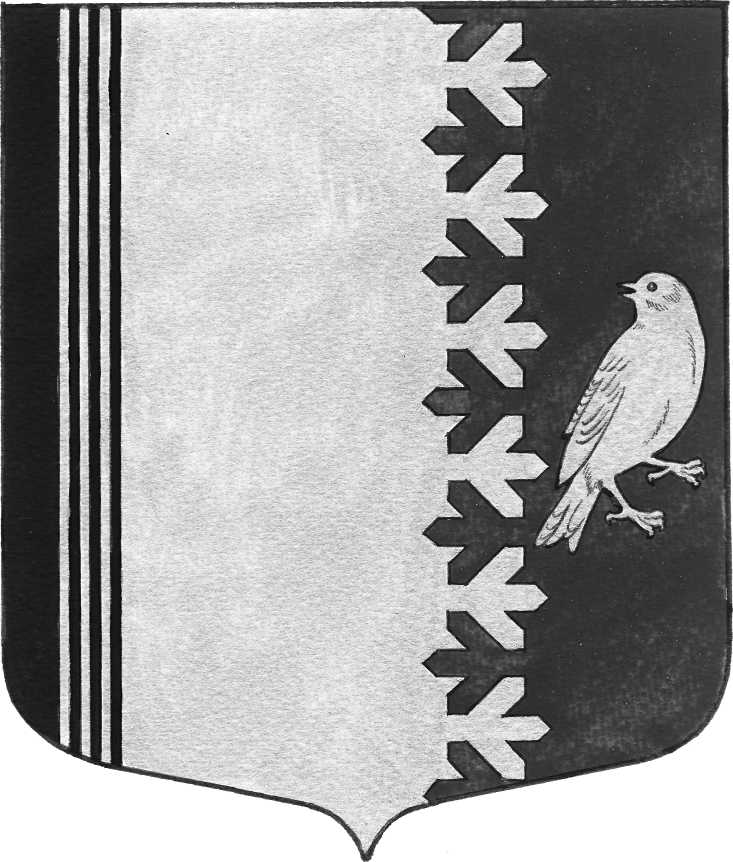 АДМИНИСТРАЦИИ   МУНИЦИПАЛЬНОГО ОБРАЗОВАНИЯШУМСКОЕ СЕЛЬСКОЕ ПОСЕЛЕНИЕКИРОВСКОГО МУНИЦИПАЛЬНОГО РАЙОНАЛЕНИНГРАДСКОЙ ОБЛАСТИПРОЕКТ П О С Т А Н О В Л Е Н И Еот «____» ________ 2020 года № ____О внесении изменений в постановление администрации Шумское сельское поселение Кировского муниципального района Ленинградской области от 14 февраля 2020 года № 39 «Об утверждении Правил определения требований к закупаемым органами местного самоуправления муниципального образования Шумское сельское поселение Кировского муниципального района Ленинградской области и подведомственными им казенными и бюджетными учреждениями отдельным видам товаров, работ, услуг (в том числе предельных цен товаров, работ, услуг)»	На основании п. 13 постановления администрации Шумское сельское поселение Кировского муниципального района Ленинградской области от 14 февраля 2020 года № 37 «Об утверждении требований к порядку разработки и принятия правовых актов о нормировании в сфере закупок для обеспечения муниципальных нужд муниципального образования Шумское сельское поселение Кировского муниципального района Ленинградской области, содержанию указанных актов и обеспечению их исполнения»: 1. Внести изменения в постановление администрации Шумское сельское поселение Кировского муниципального района Ленинградской области от 14 февраля 2020 года № 39 «Об утверждении Правил определения требований к закупаемым органами местного самоуправления муниципального образования Шумское сельское поселение Кировского муниципального района Ленинградской области и подведомственными им казенными и бюджетными учреждениями отдельным видам товаров, работ, услуг (в том числе предельных цен товаров, работ, услуг)» (далее - постановление), изложив приложение № 2 к Правилам определения требований к закупаемым органами местного самоуправления и подведомственными казенными учреждениями отдельным видам товаров, работ, услуг (в том числе предельных цен товаров, работ, услуг), согласно приложению к настоящему постановлению.          2. Постановление администрации муниципального образования Шумское сельское поселение Кировского муниципального района Ленинградской области  от «31» июля 2020 года № 163 «Об утверждении ведомственного перечня к отдельным видам товаров, работ, услуг, в отношении которых определяются требования к их потребительским свойствам (в том числе качеству) и иным характеристикам (в том числе предельные цены товаров, работ, услуг) муниципального образования Шумское сельское поселение Кировского муниципального района Ленинградской области» считать утратившим силу.3. Настоящее постановление подлежит обязательному опубликованию и размещению в единой информационной системе в сфере закупок.4. Настоящее постановление вступает в силу после официального опубликования. 5. Контроль за исполнением настоящего постановления оставляю за собой.Глава администрации                                                                     В.Л. УльяновРазослано: дело, сектор экономики и финансов, Комитет финансов КМР, Кировская городская прокуратураПриложение к постановлению АдминистрацииМО Шумское сельское поселение                                                                                                  от _________ года № _______ Приложение 2«Правилам определения требований к закупаемымзаказчиками отдельным видам товаров, работ, услуг(в том числе предельные цены товаров, работ, услуг)»ОБЯЗАТЕЛЬНЫЙ ПЕРЕЧЕНЬотдельных видов товаров, работ, услуг, их потребительские свойства и иные характеристики, а также значения таких свойств и характеристик N п/пКод по ОКПД2Наименование отдельного вида товаров, работ, услугТребования к потребительским свойствам (в том числе качеству) и иным характеристикам (в том числе предельные цены) отдельных видов товаров, работ, услугТребования к потребительским свойствам (в том числе качеству) и иным характеристикам (в том числе предельные цены) отдельных видов товаров, работ, услугТребования к потребительским свойствам (в том числе качеству) и иным характеристикам (в том числе предельные цены) отдельных видов товаров, работ, услугТребования к потребительским свойствам (в том числе качеству) и иным характеристикам (в том числе предельные цены) отдельных видов товаров, работ, услугТребования к потребительским свойствам (в том числе качеству) и иным характеристикам (в том числе предельные цены) отдельных видов товаров, работ, услугТребования к потребительским свойствам (в том числе качеству) и иным характеристикам (в том числе предельные цены) отдельных видов товаров, работ, услугТребования к потребительским свойствам (в том числе качеству) и иным характеристикам (в том числе предельные цены) отдельных видов товаров, работ, услугN п/пКод по ОКПД2Наименование отдельного вида товаров, работ, услугнаименование характеристикиединица измеренияединица измерениязначение характеристикизначение характеристикизначение характеристикизначение характеристикиN п/пКод по ОКПД2Наименование отдельного вида товаров, работ, услугнаименование характеристикикод по ОКЕИнаименованиезначение характеристикизначение характеристикизначение характеристикизначение характеристикиN п/пКод по ОКПД2Наименование отдельного вида товаров, работ, услугнаименование характеристикиГлавные должности (категория «руководители»    высшей и главной группы должностей муниципальной службы)Старшие должности (категория «руководители», кроме высшей и главной группы должностей муниципальной службы)Ведущие должности и (должности муниципальной службы категории «специалисты» иные должности, не относящиеся к должностям муниципальной службы)Младшие должности  (должности муниципальной службы категории «специалисты» иные должности, не относящиеся к должностям муниципальной службы)1.26.20.11Компьютеры портативные массой не более 10 кг такие, как ноутбуки, планшетные компьютеры, карманные компьютеры, в том числе совмещающие функции мобильного телефонного аппарата, электронные записные книжки и аналогичная компьютерная техника.Пояснения по требуемой продукции: ноутбуки, планшетные компьютеры1.1.26.20.11НоутбукиРазмер и тип экранадюймЖК,  диагональ не  более 17ЖК,  диагональ не  более 17ЖК,  диагональ не  более 17ЖК,  диагональ не  более 17ВескгНе менее 1/
не более 4Не менее 1/
не более 4Не менее 1/
не более 4Не менее 1/
не более 4Тип процессораМногоядерныйМногоядерныйМногоядерныйМногоядерныйЧастота процессораГГцНе более 3,5Не более 3,5Не более 3,5Не более 3,5Размер оперативной памятиГбНе более 16Не более 16Не более 8Не более 8Объем накопителя     ТбНе более 1Не более 1Не более 1Не более 1Тип жесткого дискаSSd, HDDSSd, HDDSSd, HDDSSd, HDDОптический приводDVD или без привода DVD или без привода DVD или без привода DVD или без привода Наличие модулей Wi-Fi, Bluetooth, поддержки 3G (UMTS)Наличие всех перечисленныхНаличие всех перечисленныхНаличие всех перечисленныхНаличие всех перечисленныхТип видеоадаптераДискретный или интегрированныйДискретный или интегрированныйДискретный или интегрированныйДискретный или интегрированныйВремя работычасАвтономное время работы с текстом:
в интервале от 4 до 11 часов Автономное время работы с текстом:
в интервале от 4 до 11 часовАвтономное время работы с текстом:
в интервале от 3 до 8 часовАвтономное время работы с текстом:
в интервале от 3 до 8 часовОперационная системаПредустановленная операционная система.Предустановленная операционная система.Предустановленная операционная система.Предустановленная операционная система.Предустановленное программное обеспечениеОперационная система, комплект офисных программ (в т.ч. текстовый процессор, табличный процессор, программа для работы с сообщениями электронной почты и т.п.)Операционная система, комплект офисных программ (в т.ч. текстовый процессор, табличный процессор, программа для работы с сообщениями электронной почты и т.п.)Операционная система, комплект офисных программ (в т.ч. текстовый процессор, табличный процессор, программа для работы с сообщениями электронной почты и т.п.)Операционная система, комплект офисных программ (в т.ч. текстовый процессор, табличный процессор, программа для работы с сообщениями электронной почты и т.п.)1.226.20.11Планшетные компьютерыРазмер и тип экранадюймЖК, диагональ не более 12,9ЖК,  диагональ не более 12,9приобретение допускается для специалистов с разъездным характером работы.ЖК,  диагональ не более 12,9приобретение допускается для специалистов с разъездным характером работыЖК,  диагональ не более 12,9ВескгНе более 1,5/
не менее 0,2Не более 1,5/
не менее 0,2Не более 1,5/
не менее 0,2Не более 1,5/
не менее 0,2Тип процессораМногоядерныйМногоядерныйМногоядерныйМногоядерныйЧастота процессораГГцНе менее 1,5/
не более 4Не менее 1,5/
не более 4Не менее 1,5/
не более 4Не менее 1,5/
не более 4Размер оперативной памятиГбНе менее 1,5/
не более 16Не менее 1,5/
не более 16Не менее 1,5/
не более 16Не менее 1,5/
не более 16Объем накопителяГбНе менее 8 /
не более 128Не менее 8 /
не более 128Не менее 8 /
не более 128Не менее 8 /
не более 128Наличие модулей Wi-Fi, Bluetooth, поддержки 3G (UMTS)Wi-Fi ,3G, BluetoothWi-Fi ,3G, BluetoothWi-Fi ,3G,  BluetoothWi-Fi ,3G, BluetoothТип видеоадаптераДискретный или интегрированныйДискретный или интегрированныйДискретный или интегрированныйДискретный или интегрированныйВремя работычасАвтономное время работы с текстом:
не менее 5 /
не более 15Автономное время работы с текстом:
не менее 5 /
не более 15Автономное время работы с текстом:
не менее 5 /
не более 15Автономное время работы с текстом:
не менее 5 /
не более 15Операционная системаПредустановленная операционная система.Предустановленная операционная система.Предустановленная операционная система.Предустановленная операционная система.Предустановленное программное обеспечение Наличие Наличие Наличие Наличие2.26.20.15Машины вычислительные электронные цифровые прочие, содержащие или не содержащие в одном корпусе одно или два из следующих устройств для автоматической обработки данных: запоминающие устройства, устройства ввода, устройства вывода. Пояснения по требуемой продукции: компьютеры персональные настольные, рабочие станции выводатип (моноблок/системный блок и монитор), размер экрана/монитора, тип процессора, частота процессора, размер оперативной памяти, объем накопителя, тип жесткого диска, оптический привод, тип видеоадаптера, операционная система, предустановленное программное обеспечение, предельная цена2.1.26.20.15Компьютеры персональные настольные, рабочие станции выводаТип (моноблок/системный блок и монитор)Моноблок или 
сист.блок + мониторМоноблок или 
сист.блок + мониторМоноблок или 
сист.блок + мониторМоноблок или 
сист.блок + мониторРазмер экрана/мониторадюймЖК, диагональ  не более 27ЖК,  диагональ не более 27ЖК,  диагональ не более 24; допускается  27 для специалистов служб связанных с землеустройством , для специалистов работающих с табличными редакторами ЖК,   диагональ не более 24Тип процессораМногоядерныйМногоядерныйМногоядерныйМногоядерныйЧастота процессораГГцНе менее 1,8,/
не более 4Не менее 1,8,/
не более 4Не менее 1,8,/
не более 4Не менее 1,8,/
не более 4Размер оперативной памятиГбНе менее 4/не более 16Не менее 4/не более 16Не менее 4/не более 16Не менее 4/не более 16Объем накопителяГбНе менее 160/не более 2000Не менее 160/не более 2000Не менее 160/не более 1000Не менее 160/не более 2000Тип жесткого дискаSSD,HDDSSD,HDDSSD,HDDSSD,HDDОптический приводDVD-RWDVD-RWDVD-RWDVD-RWТип видеоадаптераДискретный или интегрированныйДискретный или интегрированныйДискретный или интегрированныйДискретный или интегрированныйОперационная системаПредустановленная операционная система.Предустановленная операционная система.Предустановленная операционная система.Предустановленная операционная система.Предустановленное программное обеспечениеОперационная система, комплект офисных программ (в т.ч. текстовый процессор, табличный процессор, программа для работы с сообщениями электронной почты и т.п.)Операционная система, комплект офисных программ (в т.ч. текстовый процессор, табличный процессор, программа для работы с сообщениями электронной почты и т.п.)Операционная система, комплект офисных программ (в т.ч. текстовый процессор, табличный процессор, программа для работы с сообщениями электронной почты и т.п.)Операционная система, комплект офисных программ (в т.ч. текстовый процессор, табличный процессор, программа для работы с сообщениями электронной почты и т.п.)3.26.20.16Устройства ввода или вывода, содержащие или не содержащие в одном корпусе запоминающие устройства. Пояснения по требуемой продукции: принтеры, сканерыМетод печати (струйный/лазерный – для принтера), разрешение сканирования (для сканера), цветность (цветной/черно-белый), максимальный формат, скорость печати/сканирования, наличие дополнительных модулей и интерфейсов (сетевой интерфейс, устройства чтения карт памяти и т.д.)3.1.26.20.16Принтеры персональныеМетод печати Лазерный или струйный Лазерный или струйный Лазерный или струйный Лазерный или струйный Цветность Черно-белый  или цветнойЧерно-белый  или цветнойЧерно-белый  или цветнойЧерно-белый  или цветнойМаксимальный форматА4А4А3  или  А4А4Скорость печатиНе более 40 стр./минНе более 40 стр./минНе более 40 стр./минНе более 40 стр./минНаличие дополнительных модулей и интерфейсов (сетевой интерфейс, устройства чтения карт памяти и т.д.)Наличие интерфейсов USB и RJ-45Наличие интерфейсов USB и RJ-45Наличие интерфейсов USB и RJ-45Наличие интерфейсов USB и RJ-453.2.26.20.16СканерыРазрешение сканирования т/д1200120012001200Цветность (цветной/черно-белый)Цветной или черно-белый Цветной или черно-белый Цветной или черно-белый Цветной или черно-белый Максимальный форматА4А4А3 или А4А4Скорость печати/сканированияНе более 40 стр./минНе более 40 стр./минНе более 40 стр./минНе более 40 стр./минНаличие дополнительных модулей и интерфейсов (сетевой интерфейс, устройства чтения карт памяти и т.д.)Наличие интерфейсов USB и RJ-45Наличие интерфейсов USB и RJНаличие интерфейсов USB и RJ-45Наличие интерфейсов USB и RJ4.26.30.11Аппаратура коммуникационная передающая с приемными устройствами. Пояснения по требуемой продукции: телефоны мобильныетип устройства (телефон/смартфон)Телефон или смартфонТелефон или смартфонТелефон или смартфонТелефон или смартфон4.26.30.11Аппаратура коммуникационная передающая с приемными устройствами. Пояснения по требуемой продукции: телефоны мобильныеподдерживаемые стандартыGSM 900/1800/1900, UMTS, LTEGSM 900/1800/1900, UMTS, LTEGSM 900/1800/1900, UMTS, LTEGSM 900/1800/1900, UMTS, LTE4.26.30.11Аппаратура коммуникационная передающая с приемными устройствами. Пояснения по требуемой продукции: телефоны мобильныеоперационная системаОперационная система, установленная производителемОперационная система, установленная производителем Операционная система, установленная производителемОперационная система, установленная производителем4.26.30.11Аппаратура коммуникационная передающая с приемными устройствами. Пояснения по требуемой продукции: телефоны мобильныевремя работыне менее 24 часане менее 24 часане менее 24 часане менее 24 часа4.26.30.11Аппаратура коммуникационная передающая с приемными устройствами. Пояснения по требуемой продукции: телефоны мобильныеметод управления (сенсорный/кнопочный)сенсорный или кнопочныйсенсорный или кнопочныйкнопочныйсенсорный или кнопочный4.26.30.11Аппаратура коммуникационная передающая с приемными устройствами. Пояснения по требуемой продукции: телефоны мобильныеколичество SIM-карт 1 или 21 или 2114.26.30.11Аппаратура коммуникационная передающая с приемными устройствами. Пояснения по требуемой продукции: телефоны мобильныеналичие модулей и интерфейсов (Wi-Fi, Bluetooth, USB, GPS)Wi-Fi, Bluetooth, USB, GPSWi-Fi, Bluetooth, USB, GPSWi-Fi, Bluetooth, USB, GPSWi-Fi, Bluetooth, USB, GPS4.26.30.11Аппаратура коммуникационная передающая с приемными устройствами. Пояснения по требуемой продукции: телефоны мобильныестоимость годового владения оборудованием (включая договоры технической поддержки, обслуживания, сервисные договоры) из расчета на одного абонента (одну единицу трафика) в течение всего срока службы383рубль1,0 т.р1,0 т.р1,0 т.р1,0 т.р4.26.30.11Аппаратура коммуникационная передающая с приемными устройствами. Пояснения по требуемой продукции: телефоны мобильныепредельная цена383рубль15,0 т.р4,0 т.р4,0 т.р4,0 т.р5.29.10.21Средства транспортные с двигателем с искровым зажиганием, с рабочим объемом цилиндров не более 1500 см3, новыемощность двигателя251лошадиная силане более 2005.29.10.21Средства транспортные с двигателем с искровым зажиганием, с рабочим объемом цилиндров не более 1500 см3, новыекомплектациястандартная с возможностью установления дополнительных опций5.29.10.21Средства транспортные с двигателем с искровым зажиганием, с рабочим объемом цилиндров не более 1500 см3, новыепредельная цена383рубльне более 1,5 млн.6.29.10.22Средства транспортные с двигателем с искровым зажиганием, с рабочим объемом цилиндров более 1500 см3, новыемощность двигателя251лошадиная силане более 2006.29.10.22Средства транспортные с двигателем с искровым зажиганием, с рабочим объемом цилиндров более 1500 см3, новыекомплектациястандартная с возможностью установления дополнительных опций6.29.10.22Средства транспортные с двигателем с искровым зажиганием, с рабочим объемом цилиндров более 1500 см3, новые383рубльне более 1,5 млн.7.29.10.23Средства транспортные с поршневым двигателем внутреннего сгорания с воспламенением от сжатия (дизелем или полудизелем), новыемощность двигателя251лошадиная силане более 2007.29.10.23Средства транспортные с поршневым двигателем внутреннего сгорания с воспламенением от сжатия (дизелем или полудизелем), новыекомплектациястандартная с возможностью установления дополнительных опций7.29.10.23Средства транспортные с поршневым двигателем внутреннего сгорания с воспламенением от сжатия (дизелем или полудизелем), новыепредельная цена383рубльне более 1,5 млн.8.31.01.11Мебель металлическая для офисов. Пояснения по закупаемой продукции: мебель для сидения, преимущественно с металлическим каркасомматериал (металл)обивочные материалыпредельное значение – кожа натуральная;возможные значения: искусственная кожа, мебельный (искусственный) мех, искусственная замша (микрофибра), ткань, нетканые материалыпредельное значение – искусственная кожа; возможные значения: мебельный (искусственный) мех, искусственная замша (микрофибра), ткань, нетканые материалыткань;возможные значения: нетканые материалыткань;возможные значения: нетканые материалы9.31.01.12Мебель деревянная для офисов. Пояснения по закупаемой продукции: мебель для сидения, преимущественно с деревянным каркасомматериал (вид древесины)предельное значение – массив древесины «ценных» пород (твердолиственных и тропических);возможные значения: древесина хвойных и мягколиственных пород: береза, лиственница, сосна, ель; МДФ, ДСП , аналогичные материалы предельное значение –древесина хвойных и мягколиственных пород: береза, лиственница, сосна, ель; МДФ, ДСП , аналогичные материалы  МДФ, ДСП, аналогичные материалы МДФ, ДСП , аналогичные материалы9.31.01.12Мебель деревянная для офисов. Пояснения по закупаемой продукции: мебель для сидения, преимущественно с деревянным каркасомобивочные материалыпредельное значение – кожа натуральная;возможные значения: искусственная кожа, мебельный (искусственный) мех, искусственная замша (микрофибра), ткань, нетканые материалыпредельное значение – искусственная кожа; возможные значения: мебельный (искусственный) мех, искусственная замша (микрофибра), ткань, нетканые материалыткань;возможные значения: нетканые материалыткань;возможные значения: нетканые материалы10.61.10.30Услуги по передаче данных по проводным телекоммуникационным сетям. Пояснения по требуемым услугам: оказание услуг связи по передаче данныхскорость канала передачи данныхне более 100 мбит/сне более 100 мбит/сне более 100 мбит/сне более 100 мбит/с10.61.10.30Услуги по передаче данных по проводным телекоммуникационным сетям. Пояснения по требуемым услугам: оказание услуг связи по передаче данныхдоля потерянных пакетовНе более 0,1 %Не более 0,1 %Не более 0,1 %Не более 0,1 %11.61.20.11Услуги подвижной связи общего пользования - обеспечение доступа и поддержка пользователя.Пояснения по требуемым услугам: оказание услуг подвижной радиотелефонной связитарификация услуги голосовой связи, доступа в информационно-телекоммуникационную сеть "Интернет" (лимитная/безлимитная)лимитнаялимитнаялимитнаялимитная11.61.20.11Услуги подвижной связи общего пользования - обеспечение доступа и поддержка пользователя.Пояснения по требуемым услугам: оказание услуг подвижной радиотелефонной связиобъем доступной услуги голосовой связи (минут), доступа в информационно-телекоммуникационную сеть "Интернет" (Гб)не более 3000 мин/ не более 100 Гбне более 3000 мин/ не более 100 Гбне более 3000 мин/ не более 100 Гбне более 3000 мин/ не более 100 Гб11.61.20.11Услуги подвижной связи общего пользования - обеспечение доступа и поддержка пользователя.Пояснения по требуемым услугам: оказание услуг подвижной радиотелефонной связидоступ услуги голосовой связи (домашний регион, территория Российской Федерации, за пределами Российской Федерации - роуминг), доступ в информационно-телекоммуникационную сеть "Интернет" (Гб) (да/нет)не более 50 Гб/ дане более 50 Гб/ дане более 50 Гб/ дане более 50 Гб/ да12.58.29.13Обеспечение программное для администрирования баз данных на электронном носителе. Пояснения по требуемой продукции: системы управления базами данныхстоимость годового владения программным обеспечением (включая договоры технической поддержки, обслуживания, сервисные договоры) из расчета на одного пользователя в течение всего срока службы10 т.р.10 т.р.10 т.р.10 т.р.12.58.29.13Обеспечение программное для администрирования баз данных на электронном носителе. Пояснения по требуемой продукции: системы управления базами данныхобщая сумма выплат по лицензионным и иным договорам (независимо от вида договора), отчислений в пользу иностранных юридических и физических лиц0 т.р.0 т.р.0 т.р.0 т.р.13.58.29.31Обеспечение программное системное для загрузки. Пояснения по требуемой продукции: средства обеспечения информационной безопасностииспользование российских криптоалгоритмов при использовании криптографической защиты информации в составе средств обеспечения информационной безопасности системдададада13.58.29.31Обеспечение программное системное для загрузки. Пояснения по требуемой продукции: средства обеспечения информационной безопасностидоступность на русском языке интерфейса конфигурирования средства информационной безопасностидададада14.58.29.32Обеспечение программное прикладное для загрузки. Пояснения по требуемой продукции: системы управления процессами организацииподдержка и формирование регистров учета, содержащих функции по ведению бухгалтерской документации, которые соответствуют российским стандартам систем бухгалтерского учетадададада15.61.90.10Услуги телекоммуникационные прочие. Пояснения по требуемым услугам: оказание услуг по предоставлению высокоскоростного доступа в информационно-телекоммуникационную сеть "Интернет"максимальная скорость соединения в информационно-телекоммуникационной сети "Интернет".100 мбит/с100 мбит/с100 мбит/с100 мбит/с